№ 56                                                                                    от 08 апреля 2016 годаР Е Ш Е Н И Е Собрания депутатов муниципального образования« Шиньшинское сельское поселение»«Об отмене некоторых нормативных правовых актов».  В связи   со вступлением в силу Федерального закона от 29.12.2014 года  № 458-ФЗ Собрание депутатов муниципального образования «Шиньшинское сельское поселение» РЕШИЛО:    1. Признать утратившим силу решение Собрания депутатов от  12.11.2010г  № 55  « Об утверждении Положения о порядке сбора и вывоза бытовых отходов и мусора на территории муниципального образования «Шиньшинское сельское поселение» .  2. Признать утратившим силу решение Собрания депутатов  от 02.06. 2011г  № 76  «О протесте прокурора Моркинского района №03-03-11 от 19.05.2011 года на отдельные пункты Положения о порядке сбора и вывоза бытовых отходов и мусора на территории МО "Шиньшинское сельское поселение" 2.  Обнародовать настоящее решение в установленном порядке.  3.  Настоящее решение вступает со дня обнародования.Глава муниципального образования«Шиньшинское сельское поселение»,председатель Собрания депутатов                                                     Р.НиколаеваШенше ял кундем»муниципальный образованийын депутатше- влакын  Погынжо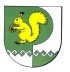 Собрание депутатовмуниципального образования«Шиньшинское сельское поселение»425 154 Морко район.Шенше ял, Петров  урем, 1вТелефон-влак: 9-61-97425 154, Моркинский район,село Шенше, ул.Петрова, 1вТелефоны: 9-61-97